CREEPY WITCH FINGERS1 RECIPE PER 2-3 PEOPLE / 2 RECIPES PER UNITMAKES 8 FINGERSIngredients: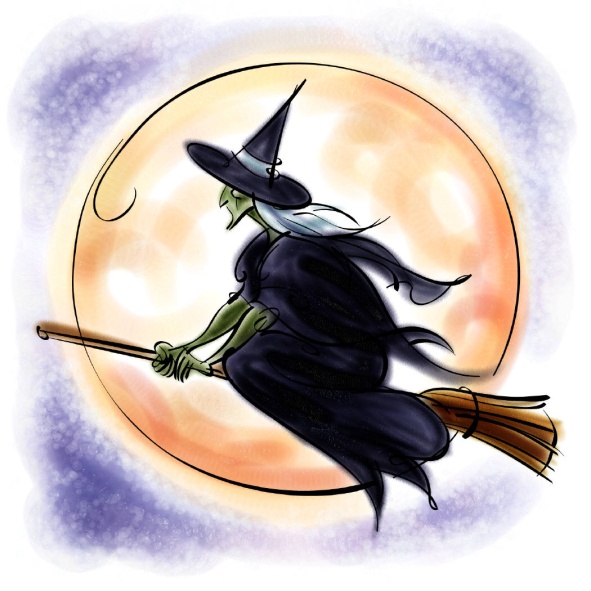 60 mL margarine, softened60 mL icing sugar½ (25 mL) egg2 mL vanilla extract175 mL all-purpose flour1 mL baking powder1 mL salt8 whole blanched almondsRed decorating gel or jamDirections:Check that the oven racks are in the middle positionPreheat oven to 325°F. Lightly grease the baking sheet with shortening.In a medium bowl, cream together icing sugar with margarine using a wooden spoon. Add egg and vanilla extract. Mix to combine.In a separate bowl, sift together flour, baking powder and salt.Add the dry ingredients into the creamed mixture and blend with a spoon.Divide the dough into 8 portions. Shape each piece of dough into a finger shape.Press almond firmly onto one end for the nail. Squeeze center to create knuckle shape. Using a paring knife, make slashes in several places to form knuckle.Place on lightly greased baking sheet. Bake for 20-25 minutes or until pale golden colour.Let cool on the baking sheet for 5 minutes.Lift up almond and squeeze a small amount of red decorating gel into nail bed and press almond bake into place, so gel oozes out from underneath.Remove from baking sheet and let cool on a cooling rack. ENJOY!!!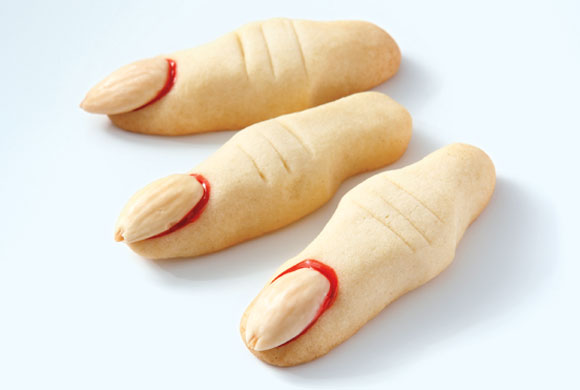 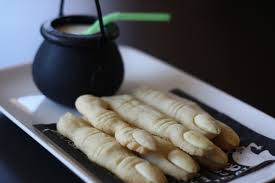 